IEEE P802.15Wireless Personal Area NetworksThis document aims to propose a resolution proposal regarding MMS comments for P802.15.4ab™/ Draft (pre-ballot) C Draft StandardComment indices #534, 535, 536, 537, 538 in 15-24-0010-14-04ab-tg4ab-consolidated-comments-draft-c.xlsxDiscussion: The IRK for RPA_hash of One-to-many Poll Compact frame (Message Control not set to 0x00) after initialization using public addresses should be generated using the Group ID. The IRK for RPA_hash of one-to-many Poll Compact frame for sub-rounds (Message Control set to 0x00) after initialization using public addresses should be generated using InitiatorAddr and RespAddr. This changes to clarify which IRK should be used for RPA_hash generation according to Message Control id of One-to-many Poll Compact frame.Resolution: RevisedProposed text change on P802.15.4ab™/Draft (pre-ballot) C:10.38.7.2 RPA_hash generation and resolution after initialization using public addresses- Original Text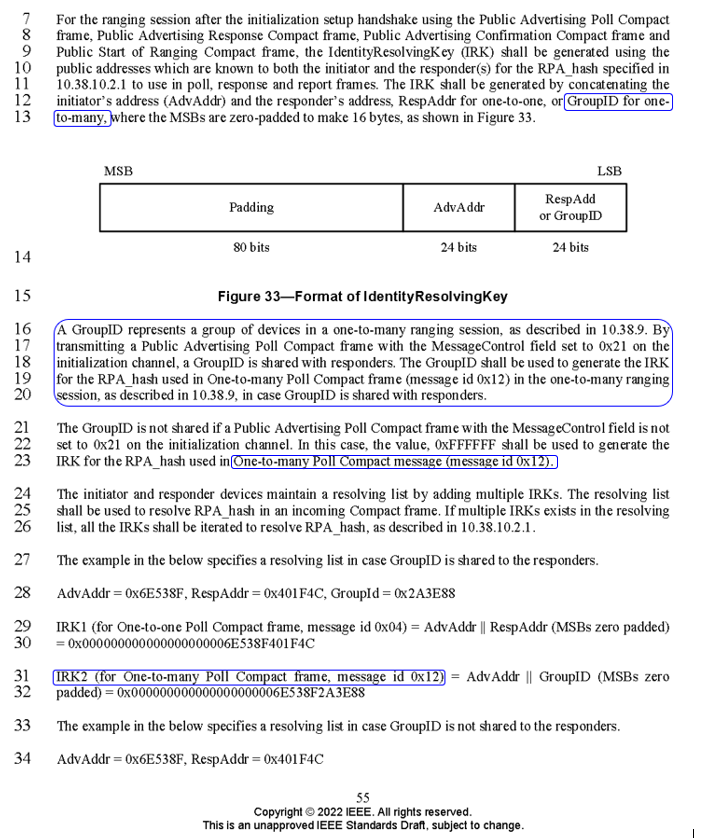 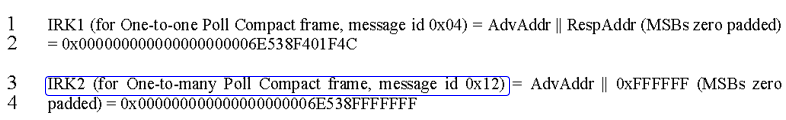 - Proposed changeRevise the sub-clause 10.38.7.2 RPA_hash generation and resolution after initialization using public addresses in IEEE P802.15.4ab/Draft (pre-ballot) C as follows:10.38. RPA_hash generation and resolution after initialization using public addresses……….CID#534(pp. 55 L13)The IRK shall be generated by concatenating the initiator’s address (AdvAddr) and the responder’s address, RespAddr for one-to-one , or GroupID for one-to-many, where the MSBs are zero-padded to make 16 bytes, as shown in Figure 33. ……….CID#535(pp. 55 L16-18)represents a group of devices in a one-to-many ranging session. By transmitting a Public Advertising Poll Compact frame with the MessageControl field set to 0x21 on the initialization channel, a GroupID is shared with responders.CID#536(pp. 55 L21-23)The GroupID is not shared if a Public Advertising Poll Compact frame with the MessageControl field value is not set to 0x21 on the initialization channel. In this case, the value, 0xFFFFFF shall be used to generate the IRK for the RPA_hash used in One-to-many Poll Compact .……….CID#537(pp. 55 L31)IRK2 (for One-to-many Poll Compact frame) = AdvAddr || GroupID (MSBs zero padded) = 0x000000000000000000006E538F2A3E88……….CID#538(pp. 56 L3)IRK2 (for One-to-many Poll Compact frame) = AdvAddr || 0xFFFFFF (MSBs zero padded) = 0x000000000000000000006E538FFFFFFF……….Comment index #806 and 808 in 15-24-0010-14-04ab-tg4ab-consolidated-comments-draft-c.xlsxDiscussion: The resolution proposal is prepared to adapt the commentor’s opinion, however these comments are related to Public Advertising Poll Compact frame. However, it should be aligned with Advertising Poll Compact frameResolution: RevisedThe variable field can be moved to the end- Original Text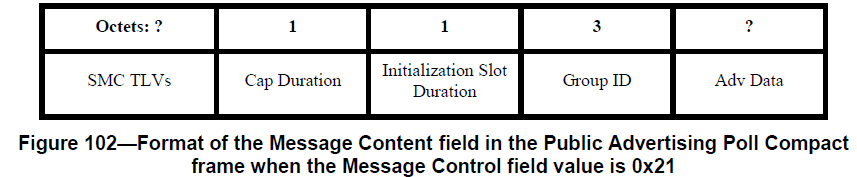 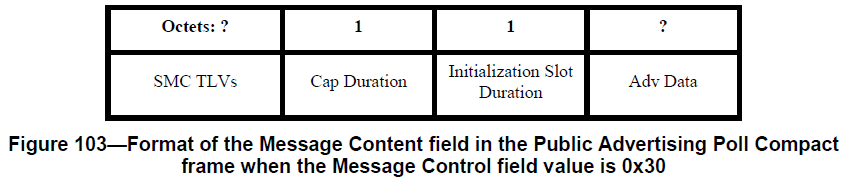 - Proposed ChaneRevise the sub-clause 10.38.10.16 Public Advertising Poll Compact frame in IEEE P802.15.4ab/Draft (pre-ballot) C as follows:10.38.10.16 Public Advertising Poll Compact frame……….Pp91, L9……….Pp91, L13Comment index #649 in 15-24-0010-14-04ab-tg4ab-consolidated-comments-draft-c.xlsxDiscussion: This resolution proposal is written based on the Commentor’s opinion. Initialization Slot Duration shall be included for whole Message Control ID in Public Advertising Poll Compact frame. This comment is same as CID#638 except the frame is Advertising Poll Compact frame this should be aligned with the resolution proposal for CID#638Resolution: Revised- Original Text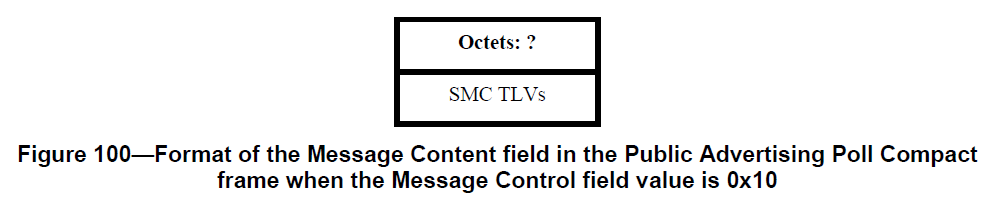 - Proposed ChaneRevise the sub-clause 10.38.10.16 Public Advertising Poll Compact frame in IEEE P802.15.4ab/Draft (pre-ballot) C as follows:10.38.10.16 Public Advertising Poll Compact frame……….Pp91, L1Comment index #811, 545 and 908 in 15-24-0010-14-04ab-tg4ab-consolidated-comments-draft-c.xlsxDiscussion: Regarding missing definition for Group ID, the description of the Group ID field should be definedResolution: RevisedProposed text change on P802.15.4ab™/Draft (pre-ballot) C:10.38.7.3 Advertisement information in Public Advertising Poll Compact frame- Original Text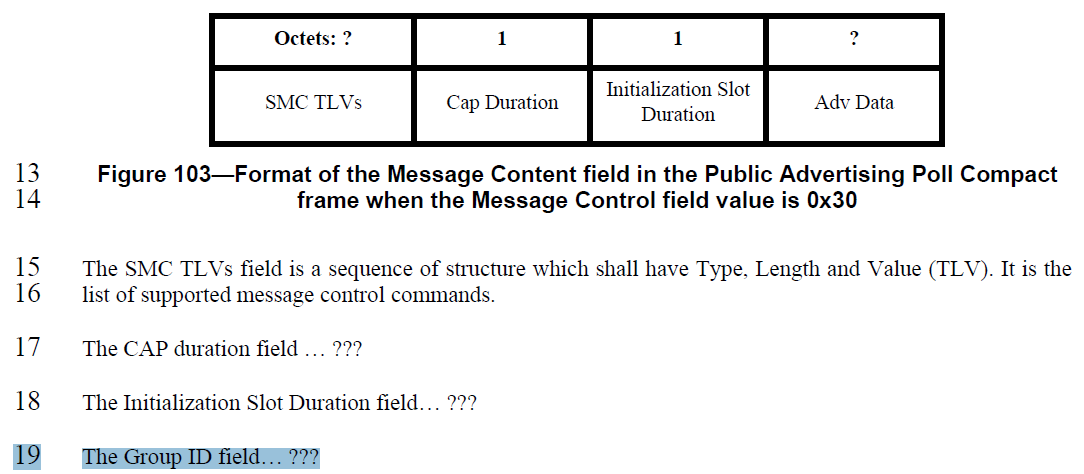 - Proposed changeRevise the sub-clause 10.38.10.16 Public Advertising Poll Compact frame in IEEE P802.15.4ab/Draft (pre-ballot) C as follows:pp. 91 line #19The Group ID field ProjectIEEE P802.15 Working Group for Wireless Personal Area Networks (WPANs)IEEE P802.15 Working Group for Wireless Personal Area Networks (WPANs)TitleProposed resolution for MMS MAC public part2 for P802.15.4ab™/Draft (pre-ballot) CProposed resolution for MMS MAC public part2 for P802.15.4ab™/Draft (pre-ballot) CDate SubmittedMar 2024Mar 2024SourcesHong Won Lee, Insun Jang, Jinsoo Choi, HanGyu Cho (LG Electronics)Re:Contribution to IEEE 802.15.4ab Contribution to IEEE 802.15.4ab AbstractPurposeTo propose comments and proposed changes to “P802.15.4ab™/ Draft (pre-ballot) C Draft Standard for Low-Rate Wireless Networks”. To propose comments and proposed changes to “P802.15.4ab™/ Draft (pre-ballot) C Draft Standard for Low-Rate Wireless Networks”. NoticeThis document does not represent the agreed views of the IEEE 802.15 Working Group or IEEE 802.15.4ab Task Group. It represents only the views of the participants listed in the “Sources” field above. It is offered as a basis for discussion and is not binding on the contributing individuals. The material in this document is subject to change in form and content after further study. The contributors reserve the right to add, amend or withdraw material contained herein.This document does not represent the agreed views of the IEEE 802.15 Working Group or IEEE 802.15.4ab Task Group. It represents only the views of the participants listed in the “Sources” field above. It is offered as a basis for discussion and is not binding on the contributing individuals. The material in this document is subject to change in form and content after further study. The contributors reserve the right to add, amend or withdraw material contained herein.AbstractThis submission contains the proposed comment resolutions for the CIDs 534-538, 545, 649, 806, 808, 811 and 908R0: initial documentNameIndex #PgSub-clauseLnCommentProposed changeDispositionHong Won Lee5345510.38.7.213Group ID shall be used for one-to-many broadcasting messageChange from "to-many" to "to-many broadcasting message"RevisedHong Won Lee5355510.38.7.216-20Group ID shall be used for one-to-many broadcasting messageChange from "A GroupID represents a group of devices in a one-to-many ranging session, as described in 10.38.9. By transmitting a Public Advertising Poll Compact frame with the MessageControl field set to 0x21 on theinitialization channel, a GroupID is shared with responders. The GroupID shall be used to generate the IRK for the RPA_hash used in One-to-many Poll Compact frame (message id 0x12) in the one-to-many ranging session, as described in 10.38.9, in case GroupID is shared with responders." to "In one-to-many session, POLL (one-to-many) message (message id 0x12, with MessageControl not set to 0x00) in the first sub-round shall be broadcasted as described in 10.35.8. After initialization using public addresses, an IRK for broadcasting message shall be generated. The IRK for broadcasting message is generated using a GroupID which represents a group of devices in a one-to-many ranging session. By transmitting a Public Advertising Poll Compact frame with the MessageControl field set to 0x21 on theinitialization channel, a GroupID is shared with responders."RevisedHong Won Lee5365510.38.7.223Group ID shall be used for one-to-many broadcasting messageChange from "One-to-many Poll Compact message (message id 0x12)" to "One-to-many Poll Compact message (message id 0x12, with MessageControl not set to 0x00)"RevisedHong Won Lee5375510.38.7.231Group ID shall be used for one-to-many broadcasting messageChange from "IRK2 (for One-to-many Poll Compact frame, message id 0x12)" to "IRK2 (for One-to-many Poll Compact frame, message id 0x12, with Message Control field not set to 0x00)"RevisedHong Won Lee5385610.38.7.23Group ID shall be used for one-to-many broadcasting messageChange from "IRK2 (for One-to-many Poll Compact frame, message id 0x12)" to "IRK2 (for One-to-many Poll Compact frame, message id 0x12, with Message Control field not set to 0x00)"RevisedNameIndex #PgSub-clauseLnCommentProposed changeDispositionCarl Murray8069110.38.10.169Consider moving variable fields to the endRevisedCarl Murray8089110.38.10.1613Consider moving variable fields to the endRevisedOctet: 1Adv DataOctet: 1Adv DataNameIndex #PgSub-clauseLnCommentProposed changeDispositionRojan Chitrakar6499110.38.10.1620To allow the slot duration to be updated via the Public Advertising Poll, the Initialization Slot Duration field should be included in all Public Advertising Poll versions, not just the ones with Cap Duration. Initialization slots are also applicable in one-to-one session initialization (see 10.38.3.2 Session initialization)as in commentRevised? SMC TLVs NameIndex #PgSub-clauseLnCommentProposed changeDispositionRojan Chitrakar8119110.38.10.1619Field description missingAdd field descriptionRevisedHong Won Lee5459110.38.10.1619The description of the Group ID field is missedChange from "The Group ID field… ???" to "The Group ID field represents a group of devices in a one-to-many public ranging session. It is assigned by an initiator and used for broadcast messages in a one-to-many public ranging session described in 10.38.7.2."RevisedMickael Maman9089110.38.10.1619The Group ID field… ???"The Group ID field is the ID of a group of devices in a one-to-many ranging session, as described in 10.38.9"Revised